ТВЕРСКАЯ ОБЛАСТЬЗАКОНОБ УПОЛНОМОЧЕННОМ ПО ПРАВАМ ЧЕЛОВЕКА В ТВЕРСКОЙ ОБЛАСТИИ УПОЛНОМОЧЕННОМ ПО ПРАВАМ РЕБЕНКА В ТВЕРСКОЙ ОБЛАСТИПринят Законодательным СобраниемТверской области 18 июня 2021 годаГлава 1. ОБЩИЕ ПОЛОЖЕНИЯСтатья 1. Предмет регулирования настоящего ЗаконаНастоящий Закон определяет правовой статус Уполномоченного по правам человека в Тверской области и Уполномоченного по правам ребенка в Тверской области (далее также - Уполномоченные), порядок избрания (назначения) на должность и прекращения полномочий Уполномоченных, компетенцию (полномочия), условия и гарантии их деятельности, а также порядок организации деятельности Уполномоченных.Статья 2. Правовой статус Уполномоченных1. Должность Уполномоченного по правам человека в Тверской области учреждается Уставом Тверской области и настоящим Законом в соответствии с Федеральными законами от 21.12.2021 N 414-ФЗ "Об общих принципах организации публичной власти в субъектах Российской Федерации", от 18.03.2020 N 48-ФЗ "Об уполномоченных по правам человека в субъектах Российской Федерации", Указом Президента Российской Федерации от 04.12.2009 N 1381 "О типовых государственных должностях субъектов Российской Федерации" в целях обеспечения дополнительных конституционных гарантий прав и свобод человека и гражданина на территории Тверской области.(часть 1 в ред. Закона Тверской области от 13.07.2022 N 29-ЗО)2. Уполномоченный по правам человека в Тверской области (далее также - Уполномоченный по правам человека) замещает государственную должность Тверской области.Уполномоченный по правам ребенка в Тверской области (далее также - Уполномоченный по правам ребенка) замещает государственную должность Тверской области в государственном органе Уполномоченный по правам человека в Тверской области и его аппарат.3. Деятельность Уполномоченных дополняет существующие средства защиты прав и свобод человека и гражданина, прав и законных интересов детей, не отменяет и не влечет пересмотра компетенции государственных органов, обеспечивающих защиту и восстановление нарушенных прав и свобод человека и гражданина, прав и законных интересов детей.Статья 3. Правовая основа деятельности УполномоченныхУполномоченные в своей деятельности руководствуются Конституцией Российской Федерации, общепризнанными принципами и нормами международного права, международными договорами Российской Федерации, федеральными конституционными законами, федеральными законами, иными нормативными правовыми актами Российской Федерации, Уставом Тверской области, настоящим Законом, другими законами Тверской области и иными нормативными правовыми актами Тверской области.Статья 4. Принципы деятельности Уполномоченных1. Деятельность Уполномоченных основывается на принципах справедливости, гуманности, законности, гласности, беспристрастности.2. Уполномоченные при осуществлении своих полномочий независимы от каких-либо государственных органов и должностных лиц, а также неподотчетны им.3. Уполномоченный по правам человека осуществляет сотрудничество с Уполномоченным по правам человека в Российской Федерации и уполномоченными по правам человека в субъектах Российской Федерации, Общественной палатой Тверской области, общественными объединениями и иными организациями.Уполномоченный по правам ребенка осуществляет сотрудничество с Уполномоченным при Президенте Российской Федерации по правам ребенка и уполномоченными по правам ребенка в субъектах Российской Федерации, Общественной палатой Тверской области, общественными объединениями и иными организациями.4. Уполномоченные не вправе разглашать ставшие им известными в процессе рассмотрения жалобы сведения о частной жизни лица, подавшего жалобу, и других лиц без их письменного согласия.Статья 5. Место нахождения УполномоченныхМестом нахождения Уполномоченных является город Тверь.Глава 2. ПОРЯДОК ИЗБРАНИЯ НА ДОЛЖНОСТЬ И ОСВОБОЖДЕНИЯОТ ДОЛЖНОСТИ УПОЛНОМОЧЕННОГО ПО ПРАВАМ ЧЕЛОВЕКАВ ТВЕРСКОЙ ОБЛАСТИСтатья 6. Требования, предъявляемые к кандидату на должность Уполномоченного по правам человека1. На должность Уполномоченного по правам человека может быть избран гражданин Российской Федерации, достигший возраста 30 лет, постоянно проживающий в Российской Федерации, обладающий безупречной репутацией, имеющий высшее образование, а также познания в области прав и свобод человека и гражданина, опыт их защиты.2. Кандидат на должность Уполномоченного по правам человека не может иметь гражданство (подданство) иностранного государства либо вид на жительство или иной документ, подтверждающий право на постоянное проживание гражданина Российской Федерации на территории иностранного государства.3. Гражданин Российской Федерации, включенный в реестр иностранных агентов, не может быть избран на должность Уполномоченного по правам человека.(часть 3 введена Законом Тверской области от 02.03.2023 N 4-ЗО)Статья 7. Избрание Уполномоченного по правам человека1. Уполномоченный по правам человека избирается на должность Законодательным Собранием Тверской области.2. Право внесения в Законодательное Собрание Тверской области предложений о кандидатуре на должность Уполномоченного по правам человека имеют Губернатор Тверской области, группа депутатов Законодательного Собрания Тверской области численностью не менее одной трети от установленного числа депутатов Законодательного Собрания Тверской области, фракция в Законодательном Собрании Тверской области, представительные органы муниципальных образований Тверской области, некоммерческие организации, зарегистрированные в установленном порядке и осуществляющие свою деятельность в области защиты прав и свобод человека и гражданина.3. Предложения о кандидатурах на должность Уполномоченного по правам человека вносятся в Законодательное Собрание Тверской области не ранее чем за 90 дней и не позднее чем за 60 дней до истечения срока, на который был избран предыдущий Уполномоченный по правам человека, а в случае досрочного прекращения полномочий Уполномоченного по правам человека - в течение 30 дней со дня досрочного прекращения его полномочий.4. К предложению по кандидатуре для избрания на должность Уполномоченного по правам человека прилагаются:1) заявление кандидата о согласии на рассмотрение его кандидатуры для избрания на должность Уполномоченного по правам человека. Указанное заявление должно содержать обязательство о прекращении в случае избрания на должность деятельности, несовместимой со статусом Уполномоченного по правам человека, о приостановлении членства в политической партии на период осуществления полномочий, а также указание об отсутствии у претендента препятствий для избрания на должность;2) копия паспорта гражданина Российской Федерации или иного документа, удостоверяющего личность гражданина Российской Федерации в соответствии с федеральным законодательством;3) сведения о трудовой деятельности, оформленные в установленном законодательством порядке, и (или) копия трудовой книжки, или копии иных документов, подтверждающих трудовую деятельность кандидата, в том числе наличие у него опыта защиты прав и свобод человека и гражданина;4) копии документов, подтверждающих образование кандидата;5) сведения о доходах, об имуществе и обязательствах имущественного характера кандидата, а также о доходах, об имуществе и обязательствах имущественного характера его супруга (супруги) и несовершеннолетних детей;6) документы, отражающие биографические сведения о кандидате и характеризующие его деловые качества;7) письменное согласие кандидата на обработку персональных данных.5. До рассмотрения кандидатур на должность Уполномоченного по правам человека Законодательное Собрание Тверской области согласовывает их с Уполномоченным по правам человека в Российской Федерации не позднее чем за 30 дней до дня рассмотрения кандидатур Законодательным Собранием Тверской области.6. Постановление Законодательного Собрания Тверской области об избрании гражданина на должность Уполномоченного по правам человека принимается большинством голосов от установленного числа депутатов Законодательного Собрания Тверской области тайным голосованием.7. Уполномоченный по правам человека избирается на должность сроком на пять лет.8. Если кандидатура на должность Уполномоченного по правам человека не согласована с Уполномоченным по правам человека в Российской Федерации или не набрала необходимого количества голосов депутатов Законодательного Собрания Тверской области для избрания на должность, предложения по новым кандидатурам на должность Уполномоченного по правам человека должны быть представлены в Законодательное Собрание Тверской области в течение 30 дней со дня отказа в согласовании или дня голосования депутатов Законодательного Собрания Тверской области. Одна и та же кандидатура не может быть внесена более одного раза.9. Одно и то же лицо может занимать должность Уполномоченного по правам человека не более двух сроков подряд.Статья 8. Вступление в должность Уполномоченного по правам человека1. Уполномоченный по правам человека считается вступившим в должность с момента принесения им присяги.2. Присяга приносится на заседании Законодательного Собрания Тверской области непосредственно после избрания Уполномоченного по правам человека на должность.Уполномоченный по правам человека приносит присягу следующего содержания:"Клянусь, добросовестно исполняя возложенные на меня высокие обязанности Уполномоченного по правам человека в Тверской области, всеми силами защищать права, свободы и законные интересы человека и гражданина в Тверской области, руководствуясь при этом Конституцией Российской Федерации, общепризнанными принципами и нормами международного права, международными договорами Российской Федерации, федеральным законодательством, Уставом Тверской области и законодательством Тверской области, а также принципами справедливости, гуманности, законности, гласности, беспристрастности.".3. Уполномоченный по правам человека имеет служебное удостоверение, подтверждающее его полномочия.Форма служебного удостоверения утверждается постановлением Законодательного Собрания Тверской области.Служебное удостоверение подписывается Губернатором Тверской области и вручается Уполномоченному по правам человека Председателем Законодательного Собрания Тверской области (или уполномоченным им лицом) после принесения присяги.Статья 9. Условия осуществления Уполномоченным по правам человека своих обязанностей1. На Уполномоченного по правам человека распространяются ограничения, запреты, а также требования, установленные Федеральными законами от 21.12.2021 N 414-ФЗ "Об общих принципах организации публичной власти в субъектах Российской Федерации", от 25.12.2008 N 273-ФЗ "О противодействии коррупции", от 18.03.2020 N 48-ФЗ "Об уполномоченных по правам человека в субъектах Российской Федерации", иными федеральными законами, настоящим Законом, иными законами Тверской области.(в ред. Закона Тверской области от 13.07.2022 N 29-ЗО)2. Уполномоченный по правам человека в течение четырнадцати дней со дня вступления в должность обязан прекратить деятельность, несовместимую с его статусом, а также приостановить членство в политической партии на период осуществления своих полномочий.3. Уполномоченный по правам человека при наличии оснований и в порядке, определенном Законом Тверской области от 25.02.2005 N 16-ЗО "О статусе и социальных гарантиях лиц, замещающих государственные должности", обязан сообщать Председателю Законодательного Собрания Тверской области о возникновении личной заинтересованности при осуществлении своих полномочий, которая приводит или может привести к конфликту интересов, а также принимать меры по предотвращению или урегулированию такого конфликта в соответствии с требованиями Федерального закона от 25.12.2008 N 273-ФЗ "О противодействии коррупции".Статья 10. Прекращение полномочий Уполномоченного по правам человека1. Полномочия Уполномоченного по правам человека прекращаются с момента вступления в должность нового избранного Уполномоченного по правам человека, за исключением случаев досрочного прекращения полномочий в соответствии с частями 2 и 3 настоящей статьи.2. Полномочия Уполномоченного по правам человека прекращаются досрочно по решению Законодательного Собрания Тверской области в случае:1) его смерти;2) признания его судом недееспособным, ограниченно дееспособным или безвестно отсутствующим либо объявления его умершим;3) вступления в отношении его в законную силу обвинительного приговора суда;4) прекращения гражданства Российской Федерации или приобретения гражданства (подданства) иностранного государства либо получения вида на жительство или иного документа, подтверждающего право на постоянное проживание гражданина Российской Федерации на территории иностранного государства.3. По решению Законодательного Собрания Тверской области после консультаций с Уполномоченным по правам человека в Российской Федерации полномочия Уполномоченного по правам человека могут быть прекращены досрочно также в случае:1) подачи им письменного заявления о сложении полномочий;2) его неспособности по состоянию здоровья, установленной в соответствии с медицинским заключением, или по иным причинам в течение длительного времени (не менее четырех месяцев) исполнять свои обязанности;3) утраты доверия в случаях, предусмотренных статьей 13.1 Федерального закона от 25.12.2008 N 273-ФЗ "О противодействии коррупции";4) несоблюдения им иных требований, ограничений и запретов, установленных федеральными законами, законами Тверской области.4. Досрочное освобождение Уполномоченного по правам человека от должности осуществляется постановлением Законодательного Собрания Тверской области, принимаемым большинством голосов от установленного числа депутатов Законодательного Собрания Тверской области.Глава 3. ПОРЯДОК НАЗНАЧЕНИЯ НА ДОЛЖНОСТЬ И ОСВОБОЖДЕНИЯОТ ДОЛЖНОСТИ УПОЛНОМОЧЕННОГО ПО ПРАВАМ РЕБЕНКАВ ТВЕРСКОЙ ОБЛАСТИСтатья 11. Требования, предъявляемые к кандидату на должность Уполномоченного по правам ребенка(в ред. Закона Тверской области от 02.03.2023 N 4-ЗО)1. На должность Уполномоченного по правам ребенка может быть назначен гражданин Российской Федерации, не моложе 30 лет, постоянно проживающий в Российской Федерации, не имеющий гражданства (подданства) иностранного государства либо вида на жительство или иного документа, подтверждающего право на постоянное проживание гражданина Российской Федерации на территории иностранного государства, обладающий безупречной репутацией, имеющий высшее образование и опыт работы по реализации и защите прав и законных интересов детей, восстановлению нарушенных прав и законных интересов детей либо опыт правозащитной деятельности.2. Гражданин Российской Федерации, включенный в реестр иностранных агентов, не может быть назначен на должность Уполномоченного по правам ребенка.Статья 12. Назначение на должность Уполномоченного по правам ребенка1. Уполномоченный по правам ребенка назначается на должность Губернатором Тверской области по согласованию с Уполномоченным при Президенте Российской Федерации по правам ребенка и Законодательным Собранием Тверской области сроком на пять лет.2. Уполномоченный по правам ребенка назначается на должность не позднее 60 дней со дня истечения срока полномочий предыдущего Уполномоченного по правам ребенка или со дня досрочного прекращения его полномочий.3. Уполномоченный по правам ребенка имеет служебное удостоверение, подтверждающее его полномочия.Служебное удостоверение подписывается Губернатором Тверской области.4. Одно и то же лицо может занимать должность Уполномоченного по правам ребенка не более двух сроков подряд.Статья 13. Условия осуществления Уполномоченным по правам ребенка своих обязанностей1. На Уполномоченного по правам ребенка распространяются ограничения, запреты, а также обязанности, установленные Федеральными законами от 21.12.2021 N 414-ФЗ "Об общих принципах организации публичной власти в субъектах Российской Федерации", от 25.12.2008 N 273-ФЗ "О противодействии коррупции", от 27.12.2018 N 501-ФЗ "Об уполномоченных по правам ребенка в Российской Федерации", иными федеральными законами, настоящим Законом, иными законами Тверской области.(в ред. Закона Тверской области от 13.07.2022 N 29-ЗО)2. Уполномоченный по правам ребенка в течение четырнадцати дней со дня назначения на должность обязан прекратить несовместимую с его статусом деятельность.Статья 14. Досрочное прекращение полномочий Уполномоченного по правам ребенка1. Полномочия Уполномоченного по правам ребенка прекращаются досрочно в случае:1) его смерти;2) подачи им письменного заявления о сложении полномочий;3) его неспособности по состоянию здоровья, установленной в соответствии с медицинским заключением, или по иным причинам в течение длительного времени (не менее четырех месяцев) исполнять свои обязанности;4) признания его судом недееспособным, ограниченно дееспособным, безвестно отсутствующим или объявления его умершим;5) вступления в отношении его в законную силу обвинительного приговора суда;6) прекращения гражданства Российской Федерации или приобретения гражданства (подданства) иностранного государства либо получения вида на жительство или иного документа, подтверждающего право на постоянное проживание гражданина Российской Федерации на территории иностранного государства;7) утраты доверия в случаях, предусмотренных статьей 13.1 Федерального закона от 25.12.2008 N 273-ФЗ "О противодействии коррупции";8) несоблюдения им требований, ограничений и запретов, установленных федеральными законами, настоящим Законом и иными законами Тверской области.2. Досрочное прекращение полномочий Уполномоченного по правам ребенка осуществляется решением Губернатора Тверской области по согласованию с Уполномоченным при Президенте Российской Федерации по правам ребенка.Глава 4. ЗАДАЧИ УПОЛНОМОЧЕННОГО ПО ПРАВАМ ЧЕЛОВЕКАВ ТВЕРСКОЙ ОБЛАСТИ И УПОЛНОМОЧЕННОГО ПО ПРАВАМ РЕБЕНКАВ ТВЕРСКОЙ ОБЛАСТИСтатья 15. Задачи Уполномоченных1. Основными задачами Уполномоченного по правам человека являются:1) содействие восстановлению нарушенных прав, свобод и законных интересов человека и гражданина на территории Тверской области;2) мониторинг соблюдения прав, свобод и законных интересов человека и гражданина;3) совершенствование законодательства Тверской области, муниципальных нормативных правовых актов, затрагивающих права и свободы человека и гражданина;4) правовое просвещение в области соблюдения прав, свобод и законных интересов человека и гражданина, форм и методов их защиты;5) развитие международного и межрегионального сотрудничества в области прав, свобод и законных интересов человека и гражданина.2. Основными задачами Уполномоченного по правам ребенка являются:1) обеспечение защиты прав и законных интересов детей, являющихся гражданами Российской Федерации, на территории Тверской области, а также детей, являющихся иностранными гражданами или лицами без гражданства, на территории Тверской области в соответствии с законодательством Российской Федерации и международными договорами Российской Федерации;2) мониторинг и анализ эффективности функционирования механизмов реализации, соблюдения и защиты прав и законных интересов детей органами государственной власти Тверской области, органами местного самоуправления муниципальных образований Тверской области, образовательными и медицинскими организациями, организациями, оказывающими социальные и иные услуги детям и семьям, имеющим детей, и должностными лицами;3) участие в формировании и реализации единой государственной политики в области обеспечения и защиты прав и законных интересов детей, в том числе участие в деятельности координационных органов, созданных в целях реализации указанной государственной политики, а также подготовка и направление в федеральные органы государственной власти, Губернатору Тверской области, в Правительство Тверской области, Законодательное Собрание Тверской области соответствующих предложений;4) предупреждение нарушения прав и законных интересов детей, содействие восстановлению нарушенных прав и законных интересов детей;5) участие в деятельности по профилактике безнадзорности и правонарушений несовершеннолетних.Глава 5. КОМПЕТЕНЦИЯ УПОЛНОМОЧЕННОГО ПО ПРАВАМ ЧЕЛОВЕКАВ ТВЕРСКОЙ ОБЛАСТИ И УПОЛНОМОЧЕННОГО ПО ПРАВАМ РЕБЕНКАВ ТВЕРСКОЙ ОБЛАСТИСтатья 16. Компетенция Уполномоченного по правам человека1. Уполномоченный по правам человека в целях выполнения возложенных на него задач имеет право:1) осуществлять личный прием граждан;2) рассматривать в соответствии с законодательством предложения, заявления и жалобы на действия (бездействие) или решения территориальных органов федеральных органов исполнительной власти, действующих на территории Тверской области, органов государственной власти Тверской области, государственных органов Тверской области, органов местного самоуправления муниципальных образований Тверской области, муниципальных органов, организаций, действующих на территории Тверской области, наделенных отдельными государственными или иными публичными полномочиями, которые привели к нарушению прав и свобод человека и гражданина;3) в случае необходимости проверки обстоятельств, изложенных в жалобе:а) самостоятельно или совместно с компетентными государственными органами, их должностными лицами и государственными служащими собирать, проверять и анализировать информацию об обстоятельствах, изложенных в жалобе;б) посещать по вопросам своей деятельности территориальные органы федеральных органов исполнительной власти, действующие на территории Тверской области, органы государственной власти Тверской области, государственные органы Тверской области, органы местного самоуправления муниципальных образований Тверской области, муниципальные органы, организации, действующие на территории Тверской области, наделенные отдельными государственными или иными публичными полномочиями;в) беспрепятственно посещать места принудительного содержания, находящиеся на территории Тверской области, в соответствии с нормативными правовыми актами, регулирующими порядок посещения мест принудительного содержания;г) запрашивать и получать от территориальных органов федеральных органов исполнительной власти, действующих на территории Тверской области, органов государственной власти Тверской области, государственных органов Тверской области, органов местного самоуправления муниципальных образований Тверской области, муниципальных органов, организаций, действующих на территории Тверской области, наделенных отдельными государственными или иными публичными полномочиями, сведения, документы и материалы, необходимые для рассмотрения жалобы, а также соответствующие устные разъяснения их должностных лиц;д) обращаться в суд с ходатайством об ознакомлении с материалами по гражданскому или административному делу, решение по которому вступило в законную силу;е) привлекать экспертов;4) обращаться в суд с административным исковым заявлением (иском) в защиту прав и свобод человека и гражданина (в том числе неограниченного круга лиц), нарушенных решениями или действиями (бездействием) территориальных органов федеральных органов исполнительной власти, действующих на территории Тверской области, органов государственной власти Тверской области, государственных органов Тверской области, органов местного самоуправления муниципальных образований Тверской области, муниципальных органов, организаций, действующих на территории Тверской области, наделенных отдельными государственными или иными публичными полномочиями, должностного лица, государственного или муниципального служащего, а также лично или через своего представителя участвовать в процессе по делу о защите прав и свобод человека и гражданина в соответствии с законодательством Российской Федерации;5) обращаться в прокуратуру с ходатайством о проверке вступившего в законную силу приговора суда в целях использования в случаях, предусмотренных уголовно-процессуальным законодательством Российской Федерации, прокурором права обратиться в соответствующий суд с представлением о пересмотре вступившего в законную силу приговора суда;6) обращаться в соответствующие компетентные органы с ходатайством о возбуждении дисциплинарного производства и (или) рассмотрении вопроса об уголовном преследовании в отношении должностного лица территориального органа федерального органа исполнительной власти, действующего на территории Тверской области, органа государственной власти Тверской области, государственного органа Тверской области, органа местного самоуправления муниципального образования Тверской области, муниципального органа, организации, действующей на территории Тверской области, наделенной отдельными государственными или иными публичными полномочиями, в решениях или действиях (бездействии) которого усматривается нарушение прав и свобод человека и гражданина, а также о возбуждении производства по делу об административном правонарушении в отношении организации и (или) должностного лица, в решениях или действиях (бездействии) которых усматривается нарушение прав и свобод человека и гражданина;7) обращаться к Уполномоченному по правам человека в Российской Федерации с просьбой об оказании содействия и о принятии им системных мер, относящихся к его компетенции, по устранению нарушений прав и свобод человека и гражданина на территории Тверской области;8) направлять территориальным органам федерального органа исполнительной власти, действующим на территории Тверской области, органам государственной власти Тверской области, государственным органам Тверской области, органам местного самоуправления муниципальных образований Тверской области, муниципальным органам, организациям, действующим на территории Тверской области, наделенным отдельными государственными или иными публичными полномочиями, должностным лицам, в действиях (бездействии) или решении которых они усматривают нарушение прав и свобод, в письменной форме свои заключения, содержащие рекомендации, относительно возможных и необходимых мер по восстановлению указанных прав и свобод;9) обращаться в Законодательное Собрание Тверской области с предложениями о проведении слушаний по фактам нарушения прав и свобод человека и гражданина, а также непосредственно либо через своего представителя участвовать в них;10) инициировать проведение общественных проверок и общественной экспертизы в соответствии с законодательством Российской Федерации;11) реализовать предоставленное ему Уставом Тверской области право законодательной инициативы в Законодательном Собрании Тверской области;12) в соответствии с Федеральным законом от 18.03.2020 N 48-ФЗ "Об уполномоченных по правам человека в субъектах Российской Федерации" направлять органам государственной власти Тверской области, иным государственным органам Тверской области, органам местного самоуправления муниципальных образований Тверской области предложения по совершенствованию законов Тверской области, иных нормативных правовых актов Тверской области, муниципальных нормативных правовых актов, затрагивающих права и свободы человека и гражданина;13) заключать в пределах своей компетенции соглашения о взаимодействии и сотрудничестве с территориальными органами федеральных органов исполнительной власти, действующими на территории Тверской области, с органами государственной власти Тверской области, государственными органами Тверской области, органами местного самоуправления муниципальных образований Тверской области, муниципальными органами, с иными организациями;14) осуществлять подготовку докладов по отдельным вопросам нарушения прав и свобод человека и гражданина в Тверской области;15) оказывать гражданам консультационную помощь по вопросам защиты прав и свобод человека и гражданина;16) осуществлять правовое просвещение граждан в сфере защиты прав и свобод человека и гражданина;17) издавать материалы, содержащие информацию о правах и свободах человека и гражданина, размещать их на официальном сайте государственного органа Тверской области Уполномоченный по правам человека в Тверской области и его аппарат в информационно-телекоммуникационной сети Интернет.2. Уполномоченный по правам человека по вопросам своей деятельности пользуется правом безотлагательного приема руководителями и другими должностными лицами территориальных органов федеральных органов исполнительной власти, действующих на территории Тверской области, органов государственной власти Тверской области, государственных органов Тверской области, органов местного самоуправления муниципальных образований Тверской области, муниципальных органов, организаций, действующих на территории Тверской области, наделенных отдельными государственными или иными публичными полномочиями, а также администрациями мест принудительного содержания.3. Уполномоченный по правам человека обладает иными правами, предусмотренными федеральными законами, настоящим Законом, иными законами Тверской области.Статья 17. Компетенция Уполномоченного по правам ребенка1. Уполномоченный по правам ребенка:1) осуществляет мониторинг и анализ реализации, соблюдения и защиты прав и законных интересов детей на территории Тверской области;2) содействует эффективному функционированию государственной системы обеспечения реализации, соблюдения и защиты прав и законных интересов детей в Тверской области;3) принимает в пределах своих полномочий меры по предупреждению и пресечению нарушения прав и законных интересов детей;4) осуществляет иные полномочия, предусмотренные федеральными законами, настоящим Законом, другими законами Тверской области.2. Уполномоченный по правам ребенка в целях выполнения возложенных на него задач имеет право:1) осуществлять личный прием граждан;2) рассматривать жалобы (заявления) на действия (бездействие) или решения органов государственной власти Тверской области, органов местного самоуправления муниципальных образований Тверской области, образовательных и медицинских организаций, организаций, оказывающих социальные и иные услуги детям и семьям, имеющим детей, их должностных лиц, которые привели к нарушению прав и законных интересов детей;3) самостоятельно или совместно с уполномоченными государственными органами и должностными лицами проводить проверку информации, изложенной в обращении на имя Уполномоченного по правам ребенка, содержащем жалобу, либо иной информации по вопросам, касающимся нарушения прав и законных интересов детей;4) запрашивать и получать от территориальных органов федеральных государственных органов, органов государственной власти Тверской области, органов местного самоуправления муниципальных образований Тверской области, их должностных лиц необходимые сведения, документы и материалы;5) посещать территориальные органы федеральных государственных органов, органы государственной власти Тверской области, органы местного самоуправления муниципальных образований Тверской области, образовательные и медицинские организации, организации, оказывающие социальные и иные услуги детям и семьям, имеющим детей, расположенные на территории Тверской области;6) посещать учреждения, исполняющие наказания, и следственные изоляторы, в которых содержатся несовершеннолетние, беременные женщины и женщины, дети которых находятся в домах ребенка исправительных учреждений;7) на безотлагательный прием по вопросам своей деятельности руководителями либо лицами, временно исполняющими их обязанности, иными должностными лицами территориальных органов федеральных государственных органов, органов государственной власти Тверской области, органов местного самоуправления муниципальных образований Тверской области, образовательных и медицинских организаций, организаций, оказывающих социальные и иные услуги детям и семьям, имеющим детей, расположенных на территории Тверской области;8) обращаться в суд с административными исковыми заявлениями о признании незаконными решений, действий (бездействия) органов государственной власти Тверской области, органов местного самоуправления муниципальных образований Тверской области, иных органов, организаций, наделенных отдельными государственными или иными публичными полномочиями, должностных лиц, государственных или муниципальных служащих в защиту прав и законных интересов детей, если полагает, что оспариваемые решения, действия (бездействие) не соответствуют нормативному правовому акту Российской Федерации, нарушают права и законные интересы детей, создают препятствия к реализации их прав и законных интересов или на них незаконно возложены какие-либо обязанности;9) направлять в органы государственной власти Тверской области и органы местного самоуправления муниципальных образований Тверской области мотивированные предложения об издании (принятии) нормативных правовых актов, о внесении в нормативные правовые акты изменений, направленных на обеспечение реализации и соблюдения прав и законных интересов детей, признании нормативных правовых актов утратившими силу или приостановлении их действия в случаях, если эти акты нарушают права и законные интересы детей;10) направлять Губернатору Тверской области мотивированные предложения о признании утратившими силу или приостановлении действия актов исполнительных органов государственной власти Тверской области в случаях, если эти акты нарушают права и законные интересы детей;11) направлять органам государственной власти Тверской области, органам местного самоуправления муниципальных образований Тверской области, их должностным лицам, руководителям организаций, расположенных на территории Тверской области, в решениях или действиях (бездействии) которых он усматривает нарушения прав и законных интересов детей, заключения, содержащие рекомендации по восстановлению нарушенных прав и законных интересов детей и предотвращению подобных нарушений в дальнейшем;12) участвовать в пределах своих полномочий в деятельности по профилактике безнадзорности и правонарушений несовершеннолетних в порядке, установленном законодательством Российской Федерации и (или) законодательством Тверской области;13) заключать в пределах своей компетенции соглашения о взаимодействии и сотрудничестве с территориальными органами федеральных органов исполнительной власти, действующими на территории Тверской области, органами государственной власти Тверской области, государственными органами Тверской области, органами местного самоуправления муниципальных образований Тверской области, с иными организациями;14) осуществлять подготовку докладов по отдельным вопросам нарушения прав и законных интересов детей в Тверской области;15) оказывать детям, а также их законным представителям консультационную помощь по вопросам защиты прав и законных интересов детей.3. Уполномоченный по правам ребенка обладает иными правами, предусмотренными федеральными законами, настоящим Законом и иными законами Тверской области.Статья 18. Принятие к рассмотрению жалоб и иных обращений, их рассмотрение Уполномоченными1. При рассмотрении Уполномоченным по правам человека обращений граждан Российской Федерации, иностранных граждан или лиц без гражданства применяется порядок, установленный Федеральным законом от 02.05.2006 N 59-ФЗ "О порядке рассмотрения обращений граждан Российской Федерации" и Законом Тверской области от 13.04.2009 N 27-ЗО "О дополнительных гарантиях реализации права граждан на обращение в Тверской области", с учетом особенностей принятия к рассмотрению и рассмотрения жалоб, установленных Федеральным законом от 18.03.2020 N 48-ФЗ "Об уполномоченных по правам человека в субъектах Российской Федерации", в том числе сроков рассмотрения жалоб.2. При рассмотрении Уполномоченным по правам ребенка обращений граждан Российской Федерации (в том числе несовершеннолетних), объединений граждан, организаций, содержащих предложения, заявления, жалобы или информацию по вопросам, касающимся нарушения прав и законных интересов детей, применяется порядок, установленный Федеральным законом от 02.05.2006 N 59-ФЗ "О порядке рассмотрения обращений граждан Российской Федерации", Федеральным законом от 27.12.2018 N 501-ФЗ "Об уполномоченных по правам ребенка в Российской Федерации", Законом Тверской области от 13.04.2009 N 27-ЗО "О дополнительных гарантиях реализации права граждан на обращение в Тверской области".Статья 19. Меры, принимаемые Уполномоченными, по защите и восстановлению нарушенных прав и свобод человека и гражданина, прав и законных интересов детей1. При осуществлении своей деятельности Уполномоченные принимают меры по защите и восстановлению нарушенных прав и свобод человека и гражданина, прав и законных интересов детей, предусмотренные федеральными законами и настоящим Законом.2. По результатам рассмотрения жалобы в случае установления нарушения прав и свобод человека и гражданина, прав и законных интересов детей Уполномоченные в пределах предоставленных им полномочий вправе:1) запросить от соответствующего органа государственной власти, государственного органа, органа местного самоуправления муниципального образования Тверской области, муниципального органа, организации, должностного лица сведения, документы и материалы о мерах по восстановлению нарушенных прав и свобод человека и гражданина, прав и законных интересов детей, принятых по результатам рассмотрения заключений Уполномоченных, содержащих рекомендации относительно возможных и необходимых мер по восстановлению указанных прав и свобод, указанных в пункте 8 части 1 статьи 16, пункте 11 части 2 статьи 17 настоящего Закона;2) обратиться в прокуратуру с ходатайствами о проведении проверок по фактам нарушения прав и свобод человека и гражданина, прав и законных интересов детей.Статья 20. Доклады Уполномоченных1. Не позднее трех месяцев после окончания календарного года Уполномоченный по правам человека направляет ежегодный доклад о своей деятельности в Законодательное Собрание Тверской области, Губернатору Тверской области, Уполномоченному по правам человека в Российской Федерации, председателю Тверского областного суда, прокурору Тверской области, в Общественную палату Тверской области.2. В ежегодном докладе Уполномоченного по правам человека должны содержаться общие оценки, выводы и рекомендации, относящиеся к обеспечению прав и свобод человека и гражданина в Тверской области, и указаны органы и должностные лица, систематически нарушающие данные права и свободы, уклоняющиеся от мер по их восстановлению и защите.3. Не позднее трех месяцев после окончания календарного года Уполномоченный по правам ребенка направляет Губернатору Тверской области, в Законодательное Собрание Тверской области и Уполномоченному при Президенте Российской Федерации по правам ребенка ежегодный доклад о результатах своей деятельности, содержащий в том числе оценку соблюдения прав и законных интересов детей на территории Тверской области, а также предложения о совершенствовании их правового положения.4. Ежегодные доклады, предусмотренные частями 1 и 3 настоящей статьи, представляются на заседании Законодательного Собрания Тверской области Уполномоченными лично.5. Уполномоченные могут направлять в органы государственной власти Тверской области, органы местного самоуправления муниципальных образований Тверской области, иные органы и организации, находящиеся на территории Тверской области, доклады по отдельным вопросам нарушения прав и свобод человека и гражданина, прав и законных интересов детей.6. Ежегодный доклад Уполномоченного по правам человека, доклады по отдельным вопросам нарушения прав и свобод человека и гражданина размещаются на официальном сайте государственного органа Тверской области Уполномоченный по правам человека в Тверской области и его аппарат в информационно-телекоммуникационной сети Интернет, в официальных печатных органах Законодательного Собрания Тверской области и Правительства Тверской области.7. Ежегодный доклад Уполномоченного по правам ребенка, доклады по отдельным вопросам нарушения прав и законных интересов детей размещаются на официальном сайте государственного органа Тверской области Уполномоченный по правам человека в Тверской области и его аппарат в информационно-телекоммуникационной сети Интернет, в официальных печатных органах Законодательного Собрания Тверской области и Правительства Тверской области.Глава 6. ГАРАНТИИ ДЕЯТЕЛЬНОСТИ УПОЛНОМОЧЕННОГО ПО ПРАВАМЧЕЛОВЕКА В ТВЕРСКОЙ ОБЛАСТИ, УПОЛНОМОЧЕННОГО ПО ПРАВАМРЕБЕНКА В ТВЕРСКОЙ ОБЛАСТИСтатья 21. Гарантии деятельности Уполномоченного по правам человека1. В соответствии с Федеральным законом от 18.03.2020 N 48-ФЗ "Об уполномоченных по правам человека в субъектах Российской Федерации" территориальные органы федеральных органов исполнительной власти, действующие на территории Тверской области, органы государственной власти Тверской области, государственные органы Тверской области, органы местного самоуправления муниципальных образований Тверской области, муниципальные органы Тверской области, организации, действующие на территории Тверской области, наделенные отдельными государственными или иными публичными полномочиями, их должностные лица, государственные и муниципальные служащие, работники указанных органов и организаций:1) оказывают Уполномоченному по правам человека содействие в осуществлении возложенных на него полномочий;2) предоставляют по запросам Уполномоченного по правам человека сведения, документы, материалы, иную информацию, необходимые для осуществления его полномочий, не позднее 15 дней со дня получения запроса, если в самом запросе не установлен иной срок. Ответ на запрос Уполномоченного по правам человека направляется за подписью должностного лица, которому непосредственно был адресован запрос, либо лица, временно исполняющего его обязанности.2. В соответствии с Федеральным законом от 18.03.2020 N 48-ФЗ "Об уполномоченных по правам человека в субъектах Российской Федерации" территориальные органы федеральных органов исполнительной власти, действующие на территории Тверской области, органы государственной власти Тверской области, государственные органы Тверской области, органы местного самоуправления муниципальных образований Тверской области, муниципальные органы Тверской области, организации, действующие на территории Тверской области, наделенные отдельными государственными или иными публичными полномочиями, их должностные лица, получившие рекомендации Уполномоченного по правам человека, обязаны в течение 30 дней рассмотреть их и о принятых мерах в письменной форме сообщить Уполномоченному по правам человека.3. Предоставление Уполномоченному по правам человека информации, составляющей государственную, коммерческую либо иную охраняемую законом тайну, осуществляется в соответствии с законодательством Российской Федерации.4. Уполномоченный по правам человека не обязан давать объяснения по существу рассмотренных или находящихся на рассмотрении жалоб, а также представлять для ознакомления материалы и иную информацию, за исключением случаев, предусмотренных федеральными законами.5. Уполномоченный по правам человека вправе отказаться от дачи свидетельских показаний по гражданскому или административному делу, делу об административном правонарушении либо уголовному делу об обстоятельствах, ставших ему известными в связи с исполнением им своих должностных обязанностей.6. Вмешательство в законную деятельность Уполномоченного по правам человека с целью повлиять на его решение, неисполнение должностными лицами требований и обязанностей, установленных законодательством Российской Федерации, законодательством Тверской области, и (или) воспрепятствование законной деятельности Уполномоченного по правам человека в иной форме влечет ответственность, установленную законодательством Российской Федерации, законодательством Тверской области.7. Гарантии деятельности Уполномоченного по правам человека, связанные с оплатой труда, медицинским, социальным и иным обеспечением и обслуживанием, устанавливаются Законом Тверской области от 25.02.2005 N 16-ЗО "О статусе и социальных гарантиях лиц, замещающих государственные должности" и иными нормативными правовыми актами Тверской области.Статья 22. Гарантии деятельности Уполномоченного по правам ребенка1. Органы государственной власти Тверской области, органы местного самоуправления муниципальных образований Тверской области, образовательные и медицинские организации, организации, оказывающие социальные и иные услуги детям и семьям, имеющим детей, расположенные на территории Тверской области, их должностные лица:1) оказывают Уполномоченному по правам ребенка содействие в осуществлении возложенных на него полномочий;2) предоставляют по запросам Уполномоченного по правам ребенка сведения, документы, материалы, необходимые для осуществления его полномочий, не позднее 15 дней со дня получения запроса, если в самом запросе не установлен иной срок. Ответ на запрос Уполномоченного по правам ребенка направляется за подписью должностного лица, которому непосредственно был адресован запрос, либо лица, временно исполняющего его обязанности.2. Органы государственной власти Тверской области, органы местного самоуправления муниципальных образований Тверской области, образовательные и медицинские организации, организации, оказывающие социальные и иные услуги детям и семьям, имеющим детей, расположенные на территории Тверской области, их должностные лица, получившие рекомендации Уполномоченного по правам ребенка, обязаны в течение 30 дней рассмотреть их и о принятых мерах в письменной форме сообщить Уполномоченному по правам ребенка.3. Предоставление Уполномоченному по правам ребенка информации, составляющей государственную, коммерческую либо иную охраняемую законом тайну, осуществляется в соответствии с законодательством Российской Федерации.4. Уполномоченный по правам ребенка вправе не давать объяснения по существу рассмотренных или находящихся на рассмотрении жалоб, а также представлять для ознакомления материалы и иную информацию, за исключением случаев, предусмотренных федеральными законами.5. Уполномоченный по правам ребенка вправе отказаться от дачи свидетельских показаний по гражданскому или административному делу об обстоятельствах, ставших ему известными в связи с исполнением им своих должностных обязанностей.6. Вмешательство в деятельность Уполномоченного по правам ребенка с целью повлиять на его решения, невыполнение должностными лицами законных требований Уполномоченного по правам ребенка и (или) воспрепятствование его деятельности в иной форме влекут за собой ответственность, установленную законодательством Тверской области.7. Гарантии деятельности Уполномоченного по правам ребенка, связанные с оплатой труда, медицинским, социальным и иным обеспечением и обслуживанием, устанавливаются Законом Тверской области от 25.02.2005 N 16-ЗО "О статусе и социальных гарантиях лиц, замещающих государственные должности" и иными нормативными правовыми актами Тверской области.Глава 7. АППАРАТ УПОЛНОМОЧЕННОГО ПО ПРАВАМ ЧЕЛОВЕКАВ ТВЕРСКОЙ ОБЛАСТИСтатья 23. Аппарат Уполномоченного по правам человека в Тверской области1. Для обеспечения деятельности Уполномоченного по правам человека создается аппарат Уполномоченного по правам человека в Тверской области (далее - аппарат). Аппарат осуществляет правовое, организационное, научно-аналитическое, информационно-справочное и иное обеспечение деятельности Уполномоченного по правам человека. На аппарат возлагаются функции по ведению финансово-хозяйственной деятельности государственного органа.2. Уполномоченный по правам человека и его аппарат являются государственным органом с правами юридического лица, имеющим лицевой счет в финансовом органе Тверской области, иные счета в соответствии с законодательством, печать и бланки со своим наименованием и с изображением герба Тверской области.3. Уполномоченный по правам ребенка имеет печать и бланки с наименованием его должности и с изображением герба Тверской области.4. Предельная штатная численность аппарата утверждается постановлением Законодательного Собрания Тверской области.5. Уполномоченный по правам человека:1) утверждает положение об аппарате;2) утверждает структуру и штатное расписание аппарата в пределах утвержденной штатной численности;3) назначает на должность, освобождает от замещаемой должности и увольняет с государственной гражданской службы Тверской области сотрудников аппарата; осуществляет прием и увольнение работников аппарата, замещающих должности, не относящиеся к должностям государственной гражданской службы Тверской области;4) решает иные вопросы, связанные с деятельностью аппарата.6. Правовое, организационное, научно-аналитическое, информационное и иное обеспечение деятельности Уполномоченного по правам ребенка осуществляют сотрудники и работники аппарата Уполномоченного по правам человека в соответствии с должностными регламентами государственных гражданских служащих Тверской области, должностными инструкциями работников и согласно утвержденной Уполномоченным по правам человека структуре аппарата.7. Лица, замещающие в аппарате должности, отнесенные законом Тверской области к должностям государственной гражданской службы Тверской области, являются государственными гражданскими служащими Тверской области.В штатное расписание аппарата могут быть включены должности, не относящиеся к должностям государственной гражданской службы Тверской области.8. Финансирование деятельности государственного органа Уполномоченный по правам человека в Тверской области и его аппарат осуществляется за счет средств областного бюджета Тверской области.9. Уполномоченный по правам человека утверждает и исполняет бюджетную смету в соответствии с бюджетным законодательством.10. Имущество, являющееся государственной собственностью Тверской области, передается Уполномоченному по правам человека и его аппарату в оперативное управление для осуществления ими деятельности.Глава 8. КОНСУЛЬТАТИВНЫЕ, ЭКСПЕРТНЫЕ И ИНЫЕ СОВЕЩАТЕЛЬНЫЕОРГАНЫ ПРИ УПОЛНОМОЧЕННОМ ПО ПРАВАМ ЧЕЛОВЕКАВ ТВЕРСКОЙ ОБЛАСТИ, УПОЛНОМОЧЕННОМ ПО ПРАВАМ РЕБЕНКАВ ТВЕРСКОЙ ОБЛАСТИ. ПОМОЩНИКИ УПОЛНОМОЧЕННОГО ПО ПРАВАМЧЕЛОВЕКА В ТВЕРСКОЙ ОБЛАСТИ, УПОЛНОМОЧЕННОГО ПО ПРАВАМРЕБЕНКА В ТВЕРСКОЙ ОБЛАСТИСтатья 24. Консультативный (экспертный) совет при Уполномоченном по правам человека1. При Уполномоченном по правам человека в целях оказания консультативной помощи может быть создан консультативный (экспертный) совет, осуществляющий деятельность на общественных началах.Консультативный (экспертный) совет при Уполномоченном по правам человека состоит из специалистов, имеющих необходимые познания в области прав и свобод человека и гражданина и (или) опыт их защиты.В деятельности консультативного (экспертного) совета при Уполномоченном по правам человека не вправе принимать участие лица, признанные в установленном федеральным законом порядке иностранными агентами.(абзац введен Законом Тверской области от 02.03.2023 N 4-ЗО)2. Положение о консультативном (экспертном) совете при Уполномоченном по правам человека и его персональный состав утверждаются Уполномоченным по правам человека.Статья 25. Консультативные, экспертные и иные совещательные органы при Уполномоченном по правам ребенка1. Уполномоченный по правам ребенка имеет право создавать экспертные, консультативные и общественные советы, рабочие группы и иные совещательные органы, действующие на общественных началах, и привлекать для участия в их работе должностных лиц органов государственной власти Тверской области, государственных органов Тверской области, органов местного самоуправления муниципальных образований Тверской области, муниципальных органов, представителей общественных и иных организаций.В деятельности экспертных, консультативных и общественных советов, рабочих групп и иных совещательных органов, созданных Уполномоченным по правам ребенка, не вправе принимать участие лица, признанные в установленном федеральным законом порядке иностранными агентами.(абзац введен Законом Тверской области от 02.03.2023 N 4-ЗО)2. Положение о совещательных органах, их персональный состав утверждаются Уполномоченным по правам ребенка.Статья 26. Помощники Уполномоченных, работающие на общественных началах в муниципальных образованиях Тверской области1. Уполномоченные вправе иметь помощников, работающих на общественных началах в муниципальных образованиях Тверской области (далее также - помощники, работающие на общественных началах).2. Помощник, работающий на общественных началах, имеет право:1) осуществлять личный прием граждан, права и свободы которых нарушены, разъяснять им правовые средства защиты прав и свобод, проверять сведения о нарушениях прав и свобод граждан;2) представлять Уполномоченных по их поручению на мероприятиях, организуемых с участием Уполномоченных.3. Деятельность помощников, работающих на общественных началах, осуществляется на основании настоящего Закона и положений о помощнике Уполномоченного по правам человека и Уполномоченного по правам ребенка, работающего на общественных началах в муниципальном образовании Тверской области, утвержденных соответственно Уполномоченным по правам человека и Уполномоченным по правам ребенка.4. Помощникам, работающим на общественных началах, Уполномоченными выдаются удостоверения установленного образца.Образец удостоверения помощника Уполномоченного по правам человека и помощника Уполномоченного по правам ребенка, работающего на общественных началах, утверждается соответственно Уполномоченным по правам человека и Уполномоченным по правам ребенка.Глава 9. ЗАКЛЮЧИТЕЛЬНЫЕ ПОЛОЖЕНИЯСтатья 27. О признании утратившими силу отдельных законов Тверской области и отдельных положений законов Тверской областиСо дня вступления в силу настоящего Закона признать утратившими силу:Закон Тверской области от 06.06.2012 N 36-ЗО "Об Уполномоченном по правам человека в Тверской области и Уполномоченном по правам ребенка в Тверской области";Закон Тверской области от 27.09.2012 N 81-ЗО "О внесении изменений в Закон Тверской области "Об Уполномоченном по правам человека в Тверской области и Уполномоченном по правам ребенка в Тверской области";Закон Тверской области от 23.12.2015 N 126-ЗО "О внесении изменений в Закон Тверской области "Об Уполномоченном по правам человека в Тверской области и Уполномоченном по правам ребенка в Тверской области";Закон Тверской области от 12.10.2017 N 60-ЗО "О внесении изменений в Закон Тверской области "Об Уполномоченном по правам человека в Тверской области и Уполномоченном по правам ребенка в Тверской области";статьи 3 и 4 Закона Тверской области от 10.06.2019 N 30-ЗО "О внесении изменений в отдельные законы Тверской области".Статья 28. Вступление настоящего Закона в силу1. Настоящий Закон вступает в силу со дня его официального опубликования, но не ранее 1 июля 2021 года.2. Положения части 4 статьи 12 настоящего Закона применяются в отношении Уполномоченного по правам ребенка в Тверской области, который назначен на государственную должность Тверской области после вступления в силу настоящего Закона.Губернатор Тверской областиИ.М.РУДЕНЯТверь25 июня 2021 годаN 43-ЗО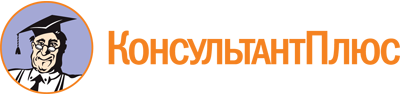 Закон Тверской области от 25.06.2021 N 43-ЗО
(ред. от 02.03.2023)
"Об Уполномоченном по правам человека в Тверской области и Уполномоченном по правам ребенка в Тверской области"
(принят Законодательным Собранием Тверской области 18.06.2021)Документ предоставлен КонсультантПлюс

www.consultant.ru

Дата сохранения: 12.06.2023
 25 июня 2021 годаN 43-ЗОСписок изменяющих документов(в ред. Законов Тверской областиот 13.07.2022 N 29-ЗО, от 02.03.2023 N 4-ЗО)Положения ч. 4 ст. 12 применяются в отношении Уполномоченного по правам ребенка в Тверской области, который назначен на государственную должность Тверской области после вступления в силу настоящего Закона.